Table 9.1 Science, arts and professional qualifications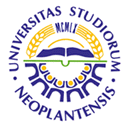 UNIVERSITY OF NOVI SADFACULTY OF AGRICULTURE 21000 NOVI SAD, TRG DOSITEJA OBRADOVIĆA 8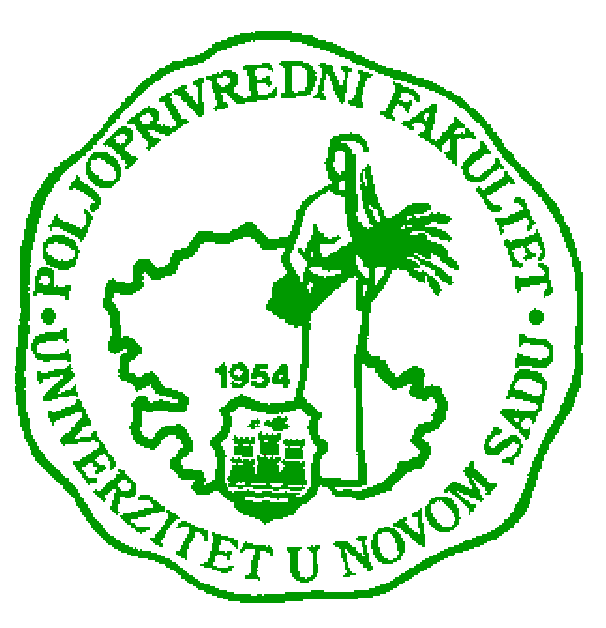 Study Programme AccreditationUNDERGRADUATE ACADEMIC STUDIES                                    Agricultural EconomicsName and last name:Name and last name:Name and last name:Name and last name:Name and last name:Name and last name:Name and last name:Name and last name:Dragan M. GlamočićDragan M. GlamočićDragan M. GlamočićDragan M. GlamočićDragan M. GlamočićAcademic title:Academic title:Academic title:Academic title:Academic title:Academic title:Academic title:Academic title:Full ProfessorFull ProfessorFull ProfessorFull ProfessorFull ProfessorName of the institution where the teacher works full time and starting date:Name of the institution where the teacher works full time and starting date:Name of the institution where the teacher works full time and starting date:Name of the institution where the teacher works full time and starting date:Name of the institution where the teacher works full time and starting date:Name of the institution where the teacher works full time and starting date:Name of the institution where the teacher works full time and starting date:Name of the institution where the teacher works full time and starting date:Faculty of Agriculture, Novi Sad, 1996.Faculty of Agriculture, Novi Sad, 1996.Faculty of Agriculture, Novi Sad, 1996.Faculty of Agriculture, Novi Sad, 1996.Faculty of Agriculture, Novi Sad, 1996.Scientific or art field:Scientific or art field:Scientific or art field:Scientific or art field:Scientific or art field:Scientific or art field:Scientific or art field:Scientific or art field:Animal NutritionAnimal NutritionAnimal NutritionAnimal NutritionAnimal NutritionAcademic carieerAcademic carieerAcademic carieerAcademic carieerAcademic carieerAcademic carieerAcademic carieerAcademic carieerAcademic carieerAcademic carieerAcademic carieerAcademic carieerAcademic carieerYearInstitutionInstitutionInstitutionInstitutionInstitutionFieldFieldAcademic title election:Academic title election:Academic title election:Academic title election:Academic title election:2009Faculty of Agriculture, Novi SadFaculty of Agriculture, Novi SadFaculty of Agriculture, Novi SadFaculty of Agriculture, Novi SadFaculty of Agriculture, Novi SadAnimal NutritionAnimal NutritionPhD thesisPhD thesisPhD thesisPhD thesisPhD thesis1999Faculty of Agriculture, Novi SadFaculty of Agriculture, Novi SadFaculty of Agriculture, Novi SadFaculty of Agriculture, Novi SadFaculty of Agriculture, Novi SadAnimal NutritionAnimal NutritionMagister thesisMagister thesisMagister thesisMagister thesisMagister thesis1995Faculty of Agriculture, Novi SadFaculty of Agriculture, Novi SadFaculty of Agriculture, Novi SadFaculty of Agriculture, Novi SadFaculty of Agriculture, Novi SadAnimal NutritionAnimal NutritionBachelor's thesisBachelor's thesisBachelor's thesisBachelor's thesisBachelor's thesis1992Faculty of Agriculture, Novi SadFaculty of Agriculture, Novi SadFaculty of Agriculture, Novi SadFaculty of Agriculture, Novi SadFaculty of Agriculture, Novi SadAnimal HusbandryAnimal HusbandryList of courses being held by the teacher in the accredited study programmesList of courses being held by the teacher in the accredited study programmesList of courses being held by the teacher in the accredited study programmesList of courses being held by the teacher in the accredited study programmesList of courses being held by the teacher in the accredited study programmesList of courses being held by the teacher in the accredited study programmesList of courses being held by the teacher in the accredited study programmesList of courses being held by the teacher in the accredited study programmesList of courses being held by the teacher in the accredited study programmesList of courses being held by the teacher in the accredited study programmesList of courses being held by the teacher in the accredited study programmesList of courses being held by the teacher in the accredited study programmesList of courses being held by the teacher in the accredited study programmesIDCourse nameCourse nameCourse nameCourse nameCourse nameCourse nameStudy programme name, study typeStudy programme name, study typeStudy programme name, study typeNumber of active teaching classes1.1.3OST4O17Animal nutritionAnimal nutritionAnimal nutritionAnimal nutritionAnimal nutritionAnimal nutritionAnimal Science, UndergraduateAnimal Science, UndergraduateAnimal Science, Undergraduate1,5+02.2.3OST6O26Ruminant nutritionRuminant nutritionRuminant nutritionRuminant nutritionRuminant nutritionRuminant nutritionAnimal Science, UndergraduateAnimal Science, UndergraduateAnimal Science, Undergraduate3+03.3.3OST7I46Software in animal nutritionSoftware in animal nutritionSoftware in animal nutritionSoftware in animal nutritionSoftware in animal nutritionSoftware in animal nutritionAnimal Science, UndergraduateAnimal Science, UndergraduateAnimal Science, Undergraduate2+04.4.3IVM5O25NutritionNutritionNutritionNutritionNutritionNutritionVeterinary Medicine, IntegratedVeterinary Medicine, IntegratedVeterinary Medicine, Integrated1,5+05.5.3OOP6O26Animal nutritionAnimal nutritionAnimal nutritionAnimal nutritionAnimal nutritionAnimal nutritionOrganic production, UndergraduateOrganic production, UndergraduateOrganic production, Undergraduate1,5+06.6.3OAE2O08Livestock production with nutritionLivestock production with nutritionLivestock production with nutritionLivestock production with nutritionLivestock production with nutritionLivestock production with nutritionAgricultural Economics, UndergraduateAgricultural Economics, UndergraduateAgricultural Economics, Undergraduate2+07.7.3MST1I07Mathematical models in animal nutritionMathematical models in animal nutritionMathematical models in animal nutritionMathematical models in animal nutritionMathematical models in animal nutritionMathematical models in animal nutritionAnimal Science, MasterAnimal Science, MasterAnimal Science, Master2+08.8.3MST1I17Cattle nutritionCattle nutritionCattle nutritionCattle nutritionCattle nutritionCattle nutritionAnimal Science, MasterAnimal Science, MasterAnimal Science, Master2+0Representative refferences (minimum 5, not more than 10)Representative refferences (minimum 5, not more than 10)Representative refferences (minimum 5, not more than 10)Representative refferences (minimum 5, not more than 10)Representative refferences (minimum 5, not more than 10)Representative refferences (minimum 5, not more than 10)Representative refferences (minimum 5, not more than 10)Representative refferences (minimum 5, not more than 10)Representative refferences (minimum 5, not more than 10)Representative refferences (minimum 5, not more than 10)Representative refferences (minimum 5, not more than 10)Representative refferences (minimum 5, not more than 10)Representative refferences (minimum 5, not more than 10)Glamočić D. (2000): Ishrana preživara – praktikum. Univerzitet u Novom Sadu, Poljoprivredni fakultet, Novi Sad.Glamočić D. (2000): Ishrana preživara – praktikum. Univerzitet u Novom Sadu, Poljoprivredni fakultet, Novi Sad.Glamočić D. (2000): Ishrana preživara – praktikum. Univerzitet u Novom Sadu, Poljoprivredni fakultet, Novi Sad.Glamočić D. (2000): Ishrana preživara – praktikum. Univerzitet u Novom Sadu, Poljoprivredni fakultet, Novi Sad.Glamočić D. (2000): Ishrana preživara – praktikum. Univerzitet u Novom Sadu, Poljoprivredni fakultet, Novi Sad.Glamočić D. (2000): Ishrana preživara – praktikum. Univerzitet u Novom Sadu, Poljoprivredni fakultet, Novi Sad.Glamočić D. (2000): Ishrana preživara – praktikum. Univerzitet u Novom Sadu, Poljoprivredni fakultet, Novi Sad.Glamočić D. (2000): Ishrana preživara – praktikum. Univerzitet u Novom Sadu, Poljoprivredni fakultet, Novi Sad.Glamočić D. (2000): Ishrana preživara – praktikum. Univerzitet u Novom Sadu, Poljoprivredni fakultet, Novi Sad.Glamočić D. (2000): Ishrana preživara – praktikum. Univerzitet u Novom Sadu, Poljoprivredni fakultet, Novi Sad.Glamočić D. (2000): Ishrana preživara – praktikum. Univerzitet u Novom Sadu, Poljoprivredni fakultet, Novi Sad.Glamočić D. (2000): Ishrana preživara – praktikum. Univerzitet u Novom Sadu, Poljoprivredni fakultet, Novi Sad.Jovanović R., Dujić D., Glamočić D. (2001): Ishrana domaćih životinja. Univerzitet u Novom Sadu i Banja Luci, Poljoprivredni fakultet, Novi Sad i Banja Luka. Stilos, Novi Sad.Jovanović R., Dujić D., Glamočić D. (2001): Ishrana domaćih životinja. Univerzitet u Novom Sadu i Banja Luci, Poljoprivredni fakultet, Novi Sad i Banja Luka. Stilos, Novi Sad.Jovanović R., Dujić D., Glamočić D. (2001): Ishrana domaćih životinja. Univerzitet u Novom Sadu i Banja Luci, Poljoprivredni fakultet, Novi Sad i Banja Luka. Stilos, Novi Sad.Jovanović R., Dujić D., Glamočić D. (2001): Ishrana domaćih životinja. Univerzitet u Novom Sadu i Banja Luci, Poljoprivredni fakultet, Novi Sad i Banja Luka. Stilos, Novi Sad.Jovanović R., Dujić D., Glamočić D. (2001): Ishrana domaćih životinja. Univerzitet u Novom Sadu i Banja Luci, Poljoprivredni fakultet, Novi Sad i Banja Luka. Stilos, Novi Sad.Jovanović R., Dujić D., Glamočić D. (2001): Ishrana domaćih životinja. Univerzitet u Novom Sadu i Banja Luci, Poljoprivredni fakultet, Novi Sad i Banja Luka. Stilos, Novi Sad.Jovanović R., Dujić D., Glamočić D. (2001): Ishrana domaćih životinja. Univerzitet u Novom Sadu i Banja Luci, Poljoprivredni fakultet, Novi Sad i Banja Luka. Stilos, Novi Sad.Jovanović R., Dujić D., Glamočić D. (2001): Ishrana domaćih životinja. Univerzitet u Novom Sadu i Banja Luci, Poljoprivredni fakultet, Novi Sad i Banja Luka. Stilos, Novi Sad.Jovanović R., Dujić D., Glamočić D. (2001): Ishrana domaćih životinja. Univerzitet u Novom Sadu i Banja Luci, Poljoprivredni fakultet, Novi Sad i Banja Luka. Stilos, Novi Sad.Jovanović R., Dujić D., Glamočić D. (2001): Ishrana domaćih životinja. Univerzitet u Novom Sadu i Banja Luci, Poljoprivredni fakultet, Novi Sad i Banja Luka. Stilos, Novi Sad.Jovanović R., Dujić D., Glamočić D. (2001): Ishrana domaćih životinja. Univerzitet u Novom Sadu i Banja Luci, Poljoprivredni fakultet, Novi Sad i Banja Luka. Stilos, Novi Sad.Jovanović R., Dujić D., Glamočić D. (2001): Ishrana domaćih životinja. Univerzitet u Novom Sadu i Banja Luci, Poljoprivredni fakultet, Novi Sad i Banja Luka. Stilos, Novi Sad.Jovanović R., Čobić T., Glamočić D. (2006): Englesko-Srpski rečnik iz ishrane i tehnologije stočne hrane. Poljoprivredni fakultet i Simbol, Novi Sad.Jovanović R., Čobić T., Glamočić D. (2006): Englesko-Srpski rečnik iz ishrane i tehnologije stočne hrane. Poljoprivredni fakultet i Simbol, Novi Sad.Jovanović R., Čobić T., Glamočić D. (2006): Englesko-Srpski rečnik iz ishrane i tehnologije stočne hrane. Poljoprivredni fakultet i Simbol, Novi Sad.Jovanović R., Čobić T., Glamočić D. (2006): Englesko-Srpski rečnik iz ishrane i tehnologije stočne hrane. Poljoprivredni fakultet i Simbol, Novi Sad.Jovanović R., Čobić T., Glamočić D. (2006): Englesko-Srpski rečnik iz ishrane i tehnologije stočne hrane. Poljoprivredni fakultet i Simbol, Novi Sad.Jovanović R., Čobić T., Glamočić D. (2006): Englesko-Srpski rečnik iz ishrane i tehnologije stočne hrane. Poljoprivredni fakultet i Simbol, Novi Sad.Jovanović R., Čobić T., Glamočić D. (2006): Englesko-Srpski rečnik iz ishrane i tehnologije stočne hrane. Poljoprivredni fakultet i Simbol, Novi Sad.Jovanović R., Čobić T., Glamočić D. (2006): Englesko-Srpski rečnik iz ishrane i tehnologije stočne hrane. Poljoprivredni fakultet i Simbol, Novi Sad.Jovanović R., Čobić T., Glamočić D. (2006): Englesko-Srpski rečnik iz ishrane i tehnologije stočne hrane. Poljoprivredni fakultet i Simbol, Novi Sad.Jovanović R., Čobić T., Glamočić D. (2006): Englesko-Srpski rečnik iz ishrane i tehnologije stočne hrane. Poljoprivredni fakultet i Simbol, Novi Sad.Jovanović R., Čobić T., Glamočić D. (2006): Englesko-Srpski rečnik iz ishrane i tehnologije stočne hrane. Poljoprivredni fakultet i Simbol, Novi Sad.Jovanović R., Čobić T., Glamočić D. (2006): Englesko-Srpski rečnik iz ishrane i tehnologije stočne hrane. Poljoprivredni fakultet i Simbol, Novi Sad.Glamočić D., Čobanov B. (1999): Programski sistem „MultiMix 2000“ za sastavljanje obroka, smeša i premiksa. Jugoslovenska autorska agencija, Beograd.Glamočić D., Čobanov B. (1999): Programski sistem „MultiMix 2000“ za sastavljanje obroka, smeša i premiksa. Jugoslovenska autorska agencija, Beograd.Glamočić D., Čobanov B. (1999): Programski sistem „MultiMix 2000“ za sastavljanje obroka, smeša i premiksa. Jugoslovenska autorska agencija, Beograd.Glamočić D., Čobanov B. (1999): Programski sistem „MultiMix 2000“ za sastavljanje obroka, smeša i premiksa. Jugoslovenska autorska agencija, Beograd.Glamočić D., Čobanov B. (1999): Programski sistem „MultiMix 2000“ za sastavljanje obroka, smeša i premiksa. Jugoslovenska autorska agencija, Beograd.Glamočić D., Čobanov B. (1999): Programski sistem „MultiMix 2000“ za sastavljanje obroka, smeša i premiksa. Jugoslovenska autorska agencija, Beograd.Glamočić D., Čobanov B. (1999): Programski sistem „MultiMix 2000“ za sastavljanje obroka, smeša i premiksa. Jugoslovenska autorska agencija, Beograd.Glamočić D., Čobanov B. (1999): Programski sistem „MultiMix 2000“ za sastavljanje obroka, smeša i premiksa. Jugoslovenska autorska agencija, Beograd.Glamočić D., Čobanov B. (1999): Programski sistem „MultiMix 2000“ za sastavljanje obroka, smeša i premiksa. Jugoslovenska autorska agencija, Beograd.Glamočić D., Čobanov B. (1999): Programski sistem „MultiMix 2000“ za sastavljanje obroka, smeša i premiksa. Jugoslovenska autorska agencija, Beograd.Glamočić D., Čobanov B. (1999): Programski sistem „MultiMix 2000“ za sastavljanje obroka, smeša i premiksa. Jugoslovenska autorska agencija, Beograd.Glamočić D., Čobanov B. (1999): Programski sistem „MultiMix 2000“ za sastavljanje obroka, smeša i premiksa. Jugoslovenska autorska agencija, Beograd.St-Pierre N., Glamočić D. (2000): Estimating unit cost of nutrients from market prices of fedstuffs. Journal of Dairy Science 83(6), 1402-1411.St-Pierre N., Glamočić D. (2000): Estimating unit cost of nutrients from market prices of fedstuffs. Journal of Dairy Science 83(6), 1402-1411.St-Pierre N., Glamočić D. (2000): Estimating unit cost of nutrients from market prices of fedstuffs. Journal of Dairy Science 83(6), 1402-1411.St-Pierre N., Glamočić D. (2000): Estimating unit cost of nutrients from market prices of fedstuffs. Journal of Dairy Science 83(6), 1402-1411.St-Pierre N., Glamočić D. (2000): Estimating unit cost of nutrients from market prices of fedstuffs. Journal of Dairy Science 83(6), 1402-1411.St-Pierre N., Glamočić D. (2000): Estimating unit cost of nutrients from market prices of fedstuffs. Journal of Dairy Science 83(6), 1402-1411.St-Pierre N., Glamočić D. (2000): Estimating unit cost of nutrients from market prices of fedstuffs. Journal of Dairy Science 83(6), 1402-1411.St-Pierre N., Glamočić D. (2000): Estimating unit cost of nutrients from market prices of fedstuffs. Journal of Dairy Science 83(6), 1402-1411.St-Pierre N., Glamočić D. (2000): Estimating unit cost of nutrients from market prices of fedstuffs. Journal of Dairy Science 83(6), 1402-1411.St-Pierre N., Glamočić D. (2000): Estimating unit cost of nutrients from market prices of fedstuffs. Journal of Dairy Science 83(6), 1402-1411.St-Pierre N., Glamočić D. (2000): Estimating unit cost of nutrients from market prices of fedstuffs. Journal of Dairy Science 83(6), 1402-1411.St-Pierre N., Glamočić D. (2000): Estimating unit cost of nutrients from market prices of fedstuffs. Journal of Dairy Science 83(6), 1402-1411.Summary data for the teacher's scientific or art and professional activity: Summary data for the teacher's scientific or art and professional activity: Summary data for the teacher's scientific or art and professional activity: Summary data for the teacher's scientific or art and professional activity: Summary data for the teacher's scientific or art and professional activity: Summary data for the teacher's scientific or art and professional activity: Summary data for the teacher's scientific or art and professional activity: Summary data for the teacher's scientific or art and professional activity: Summary data for the teacher's scientific or art and professional activity: Summary data for the teacher's scientific or art and professional activity: Summary data for the teacher's scientific or art and professional activity: Summary data for the teacher's scientific or art and professional activity: Summary data for the teacher's scientific or art and professional activity: Quotation total: Quotation total: Quotation total: Quotation total: Quotation total: Quotation total: Quotation total: 202020202020Total of SCI (SSCI) list papers:Total of SCI (SSCI) list papers:Total of SCI (SSCI) list papers:Total of SCI (SSCI) list papers:Total of SCI (SSCI) list papers:Total of SCI (SSCI) list papers:Total of SCI (SSCI) list papers:111111111111Current projects:Current projects:Current projects:Current projects:Current projects:Current projects:Current projects:Domestic: 1  Domestic: 1  Domestic: 1  International: International: International: Specialization Specialization Specialization Specialization USA (1 year), Norway (1 month) and numerous other.USA (1 year), Norway (1 month) and numerous other.USA (1 year), Norway (1 month) and numerous other.USA (1 year), Norway (1 month) and numerous other.USA (1 year), Norway (1 month) and numerous other.USA (1 year), Norway (1 month) and numerous other.USA (1 year), Norway (1 month) and numerous other.USA (1 year), Norway (1 month) and numerous other.USA (1 year), Norway (1 month) and numerous other.